        АДВОКАТСКА КОМОРА СРБИЈЕ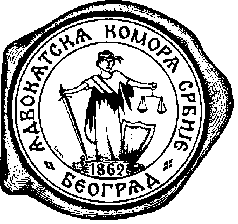 Дечанска 13, 11000 Београд, СрбијаТелефон: +381 11 32-39-072       Fax: +381 11 32-32-203                             e-mail: office@aks.org.rs        a.k.srbije@gmail.comброј: 74-1/2019датум: 29.01.2019.ИНФОРМАЦИЈА О ОДЛУКАМА УПРАВНОГ ОДБОРА АДВОКАТСКЕ КОМОРЕ СРБИЈЕ ДОНЕТИМ НА ЕЛЕКТРОНСКИМ СЕДНИЦАМА ОДРЖАНИМ У ПЕРИОДУ ОД 29.01.2019. ДО 26.02.2019.Управни одбор АКС је на 38. електронској седници: Донео одлуку о учешћу адв. Драгољуба Ђорђевића на седници ПЕКО Комитета ЦЦБЕ и 47. Конференцији председника адвокатских комора ЕвропеУправни одбор АКС је на 39. електронској седници: Донео одлуку о додели признања АКС поводом „Дана адвокатуре Србије 2019“ и то адвокатима Браниславу Тапушковићу, Драгољубу Ђорђевићу и Драгославу Ћетковићу је додељена Плакета АКС, постхумно адвокатима Драгославу Миши Огњановићу и Срђи Поповићу је додељена Повеља АКС, постхумно адвокатском приправнику Немањи Стојановићу захвалницуУправни одбор АКС је на 40. Електронској седници:Информисан о представницима АКС на обележавању „Дана хрватских одвјетника“